Associated Students of Columbia College (ASCC)
Agenda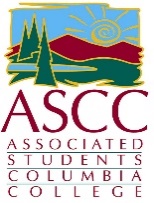 February 13, 2019 8:30am
                  Student Center (Ponderosa Building) 
      *The Board reserves the right to change the order of the agenda*All ASCC Senate meetings are held in wheelchair accessible locations. Additional disability-related accommodations will be provided to persons with disabilities upon request.Any additional questions or concerns can be directed to ASCC President Shalom Fletcher at asccpresident@yosemite.eduFund 81- General Fund. Fund 82- Student Representation Fund. Fund 83- Student Center Fund Call to Order:Roll Call:Public CommentThis segment of the meeting is reserved for persons desiring to address the ASCC Board on any matter of concern that is not stated on the agenda. A time limit of three (3) minutes per speaker and fifteen (15) minutes per topic shall be observed. The law does not permit any action to be taken, nor extended discussion of any items not on the agenda. The ASCC Board may briefly respond to statements made or questions posed, however, for further information, please contact the ASCC President for the item of discussion to be placed on a future agenda. (Brown Act §54954.3)Adoption of Agenda: Approval of Minutes:Action items:Outstanding Bills:Old Business: New Business: Senator Appointments (Caleb Emmons) Officer Appointments (Isaiah Traub) Purchases:Old Business:Save the DatesMidterm Madness (Thursday February 28th 6-9pm)Black History Month Movie (Thursday February 21st 6:30-8:30pm)Women’s History Month Movie (Thursday March 21st 6:30-8:30pm)Cram Night (Thursday April 18th 6-9pm)New Business:Campus Food Survey (Guest: Rebecca)  20 minutesOpen Forum Activity Fee Funding  (February 19th)  Decide 2 times Student Elections/ Student Trustee Elections & Posters Warm Up  Wednesday (Free Soup)Officer’s Report:Senator’s Reports:Other Reports:Advisor: Doralyn Foletti YCCD Student Trustee: Club Reports (Franziska Daumberger): ASCC Standing Committee Reports:College-Wide Standing Councils & Committees & Sub-Committees:College Council (3rd Friday) 9-11am [Shalom & Franziska]Student Success Council (1st Friday) 9am-11am [Shalom]Institutional Effectiveness Council (1st Friday) 12:30-2:30pm [Caleb]College Services (1st Friday) 11-12pm [Franziska]Foundation [Shalom] Curriculum (Every other Tuesday) 2:40pm [Tomi]Announcements:Adjournment:President: Shalom FletcherVice President: Micalah BakerTreasure: Troy BeebeSecretary: VacantDirector of Club Affairs: Franziska DaumbergerDirector of Activities: Bailey Van ZantDirector of Publicity: Vacant SenatorRosetta BannwarthSenatorAmanda Olivar SenatorAustin BeeBeeSenatorTomi Lane SenatorIsaiah Traub SenatorCalista Fields-Richardson SenatorAneké Harris  SenatorCaleb Emmons